Marche 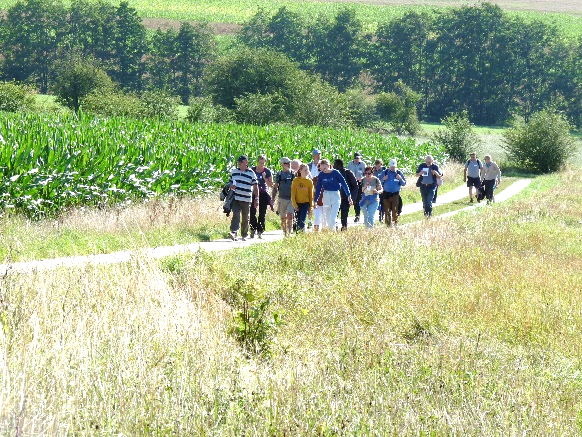 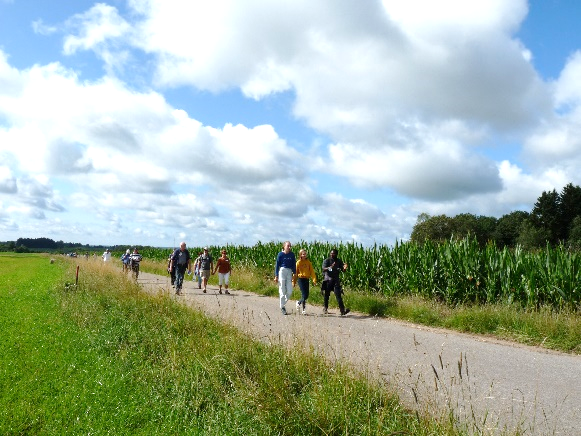 spirituelle                  Journée de grâces                                                 que ce dimanche 1er août 2021 !    Notre marche dans la belle nature, 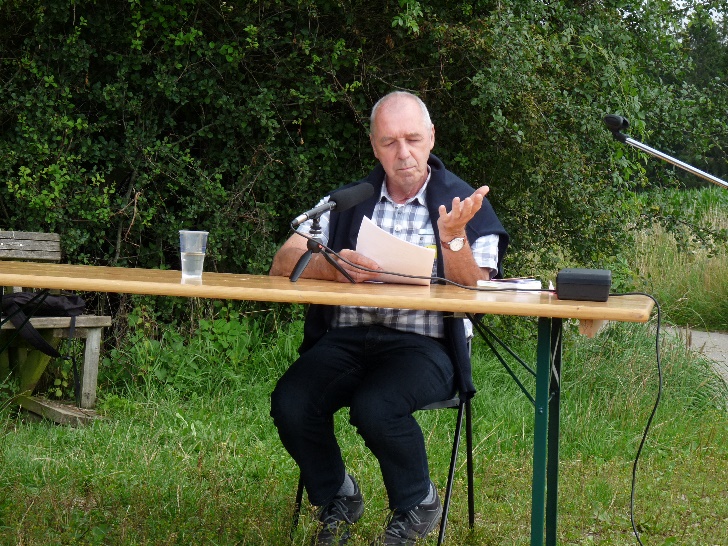     est ponctuée d’enseignements, 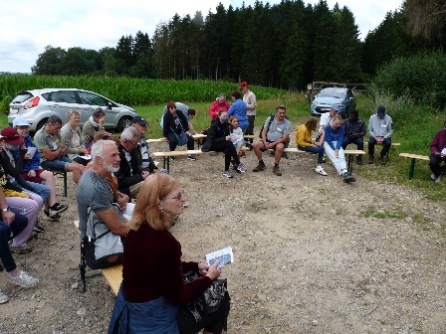                                                                                de réflexion,       de partage                                                                                                           et de prières.Premier jour de la quinzaine                                                                       avec Marie !                                                                                 Frère Albert                                                                                                                           nous invite 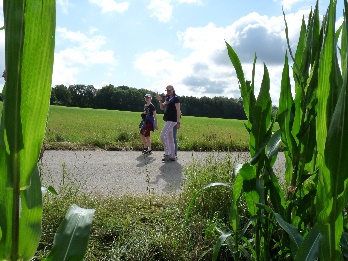                                                                                                                           à être présent à la nature et frère Robert redit en chansons                                                                                               ses mots fleuris.« La création, notre Maison Commune,           est un cadeau magnifique », 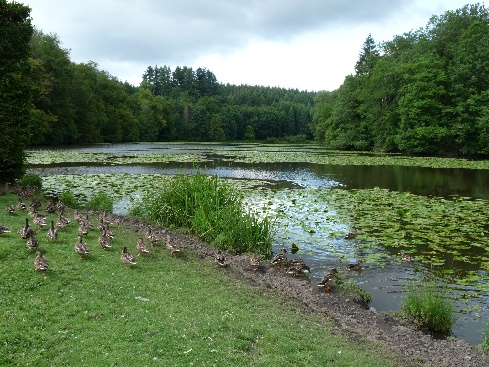 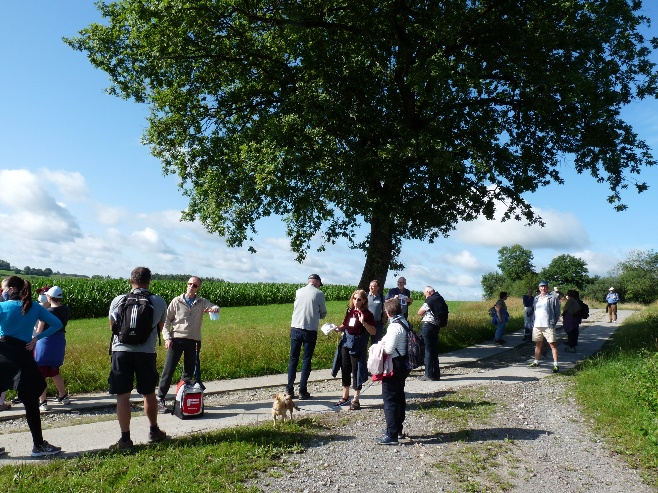 « Prier avec la création ! » « Que s’élève notre prièrepour ce précieux cadeau !Les cygnes, les aigrettes, les hérons, les colverts nous font vraiment la fête !Que chante l’univers ! »« Louons Dieu, pour la terre, en son habit fleuri ! »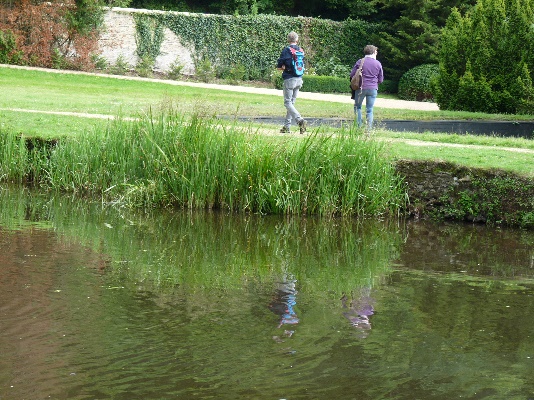 « Nous sommes de la même matière que la nature. »« L’arbre que je chéris, eh, oui, je lui ressemble. »« Voyez les ressemblances entre l’arbre et moi ! »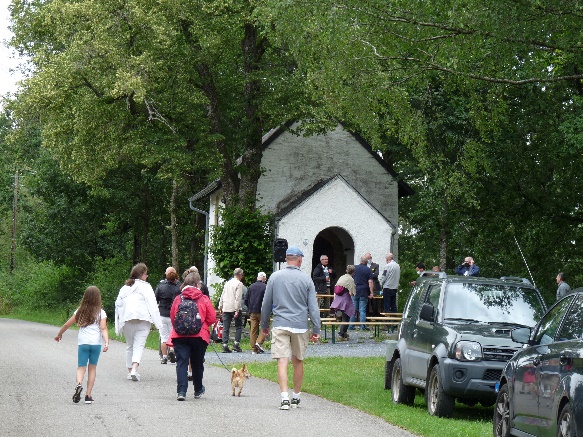 « …appel à l’émerveillement ! » « Avec François d’Assise,    c’est la contemplation ! »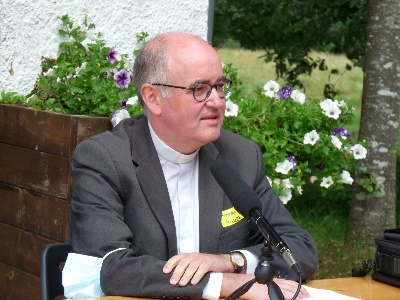 Le chanoine Joël Rochette, à la rue de la Rochette, Notre Dame de Luxembourg, nous fait entrer dans le cantique de la Vierge.                      « Magnificat, mon âme exalte le Seigneur, Le Tout-Puissant… »Comme dans le « Notre Père », 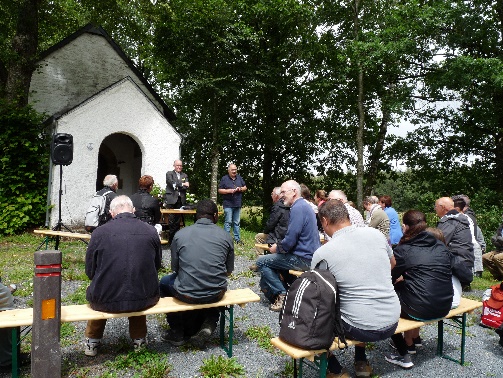 Marie commence par nommer le Seigneur.Ensuite, comme dans la prière du Seigneur, elle exprime des demandes, d’abord pour Dieu lui-même, 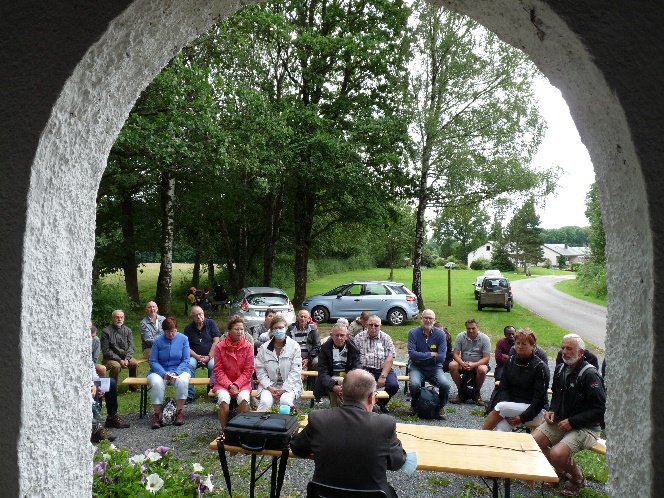 ensuite pour l’humanité.                       « Que ta volonté 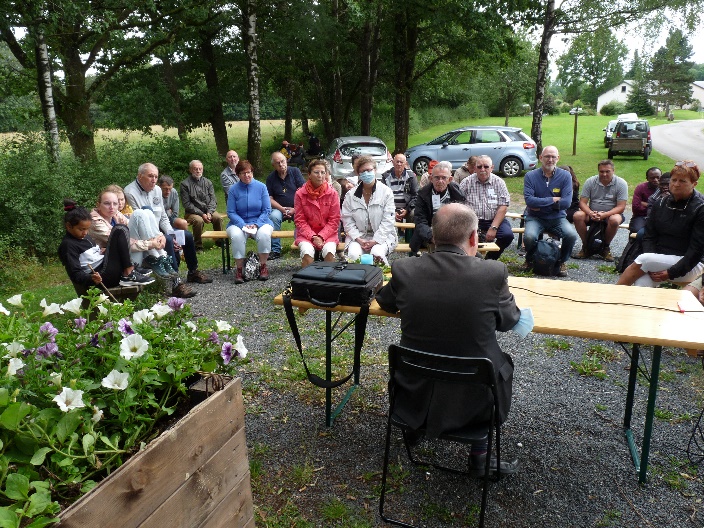                                soit faite »,                         « Saint est son nom. »                        « Donne-nous                        notre pain de ce jour… » « Il c               « Il comble                        de biens les affamés. »Le magnificat, ce sera l’évangile à l’Arbre Bénit 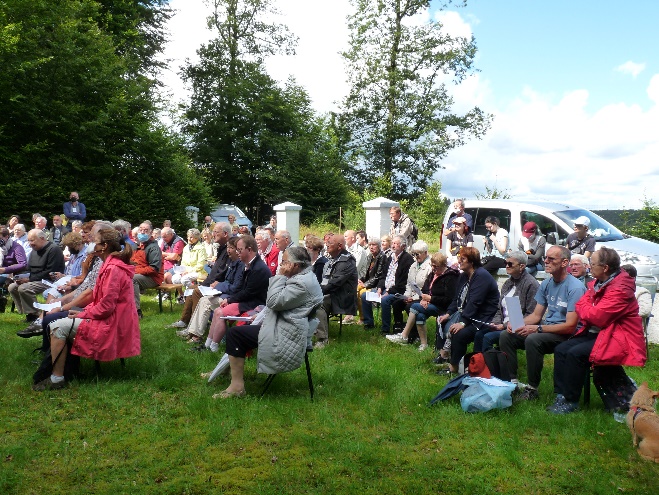 et l’abbé Rochette prolonge son enseignement dans l’homélie :                      « Marie n’est pas statique, 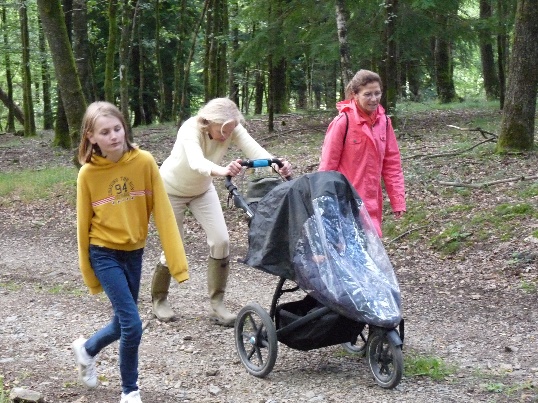                                                   elle est en mouvement. »« La première en chemin », Marie se met en route, sans tarder, en toute hâte, pour se mettre en service.« Marche avec nous, Marie… »Marchez avec nous, Madame la Comtesse,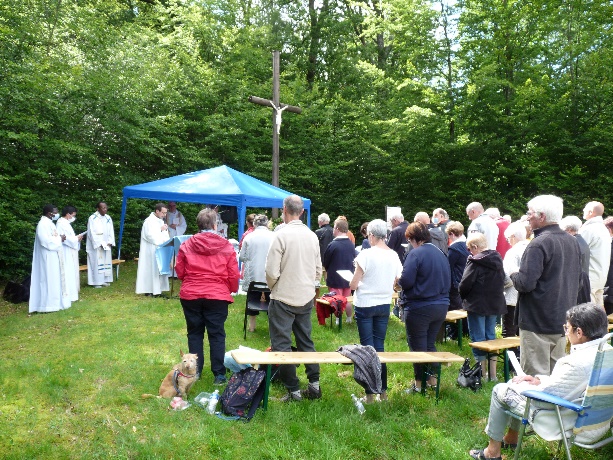 en votre grand jardin !Merci pour votre accueil !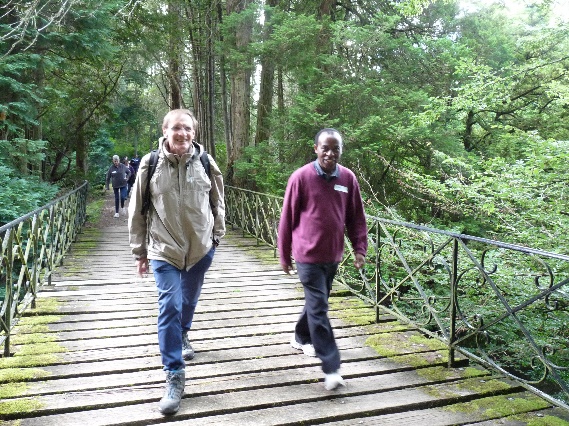 Avec les grands hêtres qui dressent leurs branches vers le ciel, s’élève notre action de grâces en couronnement de notre communion avec « Messire frère Soleil », 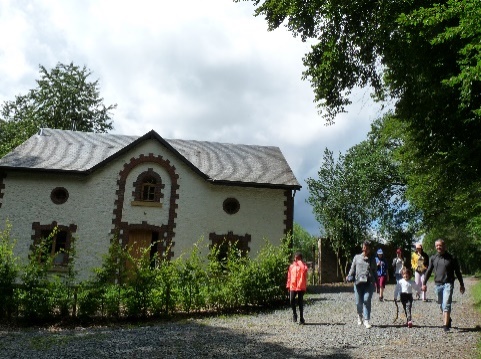 fidèle en ce jour d’alternance, …avec notre mère la Terre. Eucharistie !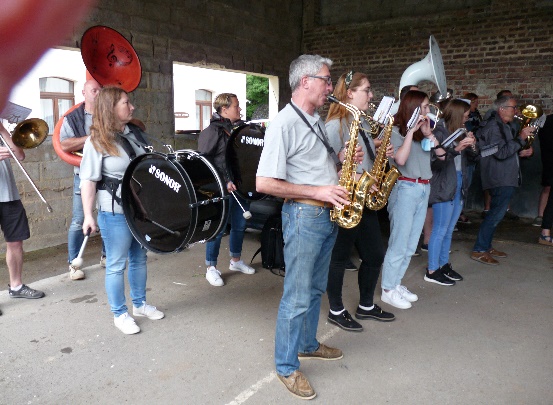 Mais la journée n’est pas finie ! Elle se prolonge par le repas fraternel, rythmé par la musique vibrante de l’Emulation.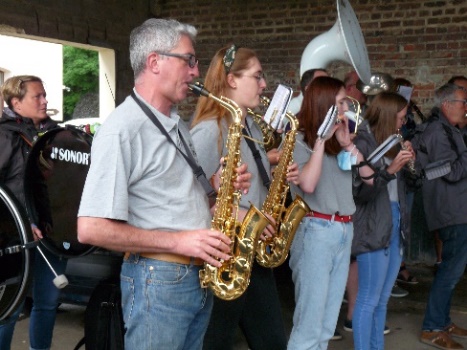 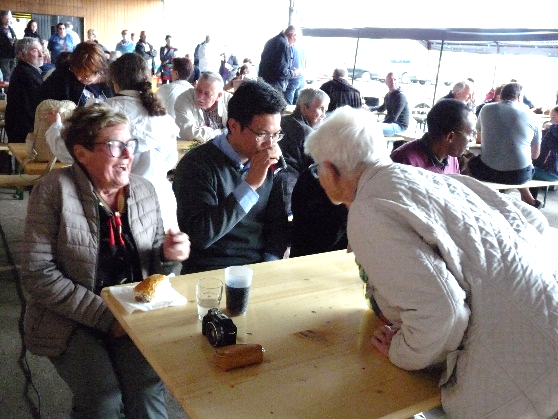 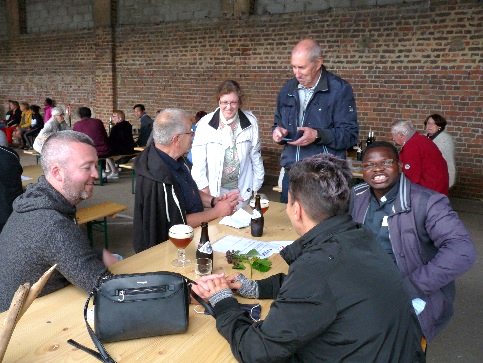 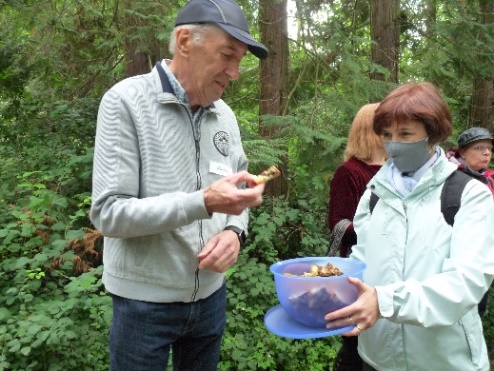 « Chers amis de passage, avec Marie, passons 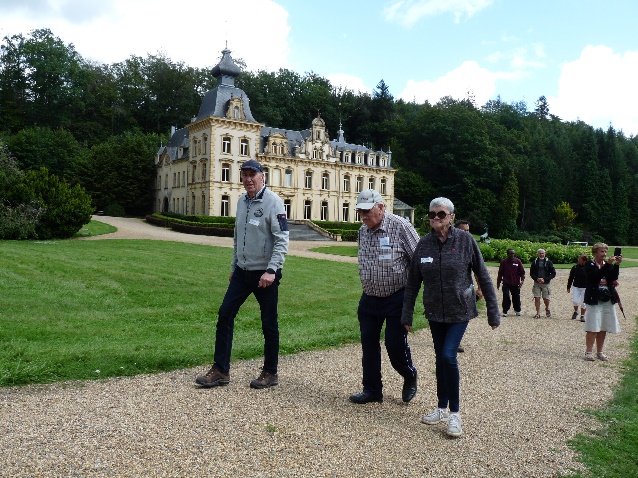 sur un autre rivage ! Qu’elle rythme nos chansons ! »                                                                                                                                                frère Robert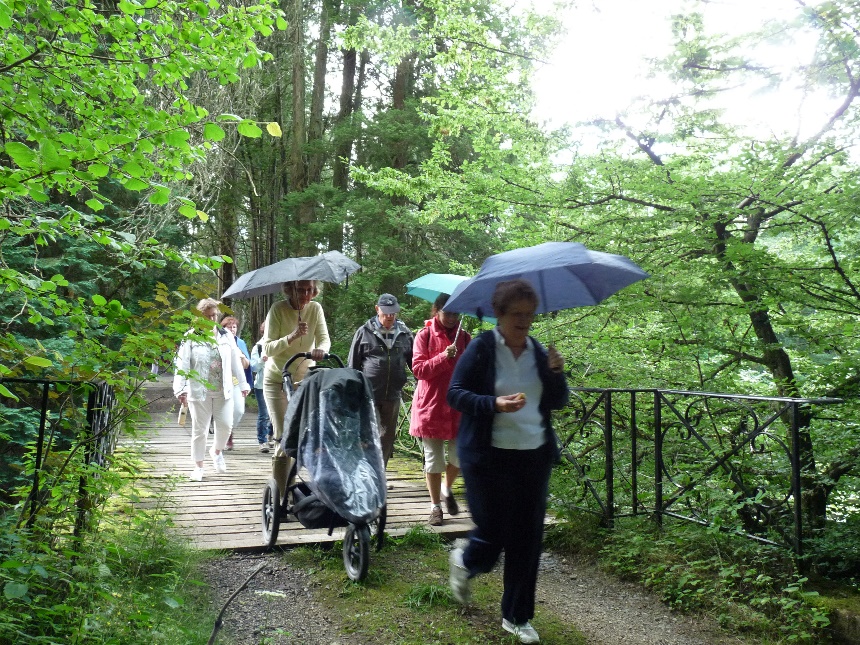 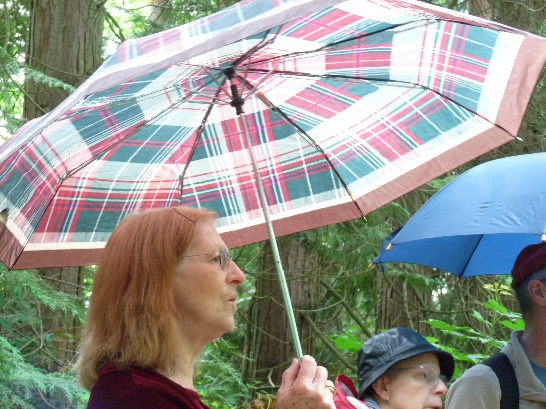 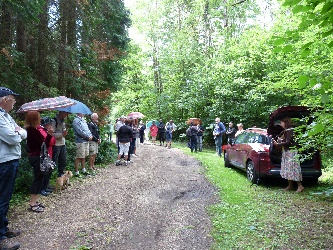 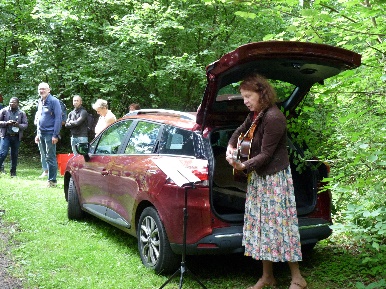 